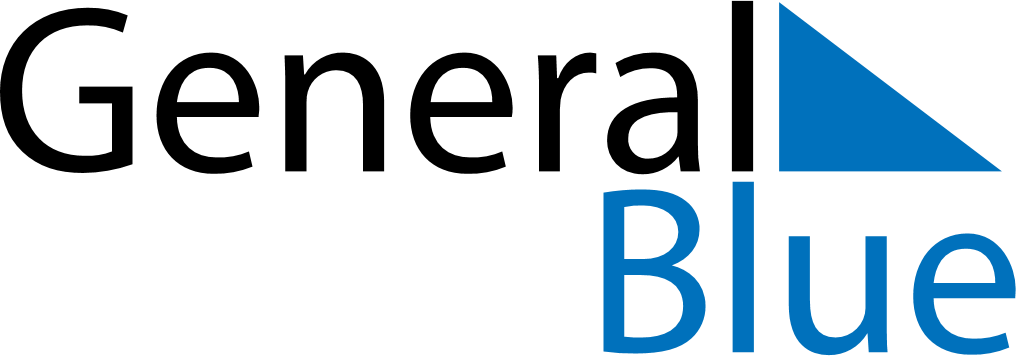 April 2023April 2023April 2023April 2023April 2023April 2023UkraineUkraineUkraineUkraineUkraineUkraineMondayTuesdayWednesdayThursdayFridaySaturdaySunday12345678910111213141516Orthodox Easter17181920212223Orthodox Easter24252627282930NOTES